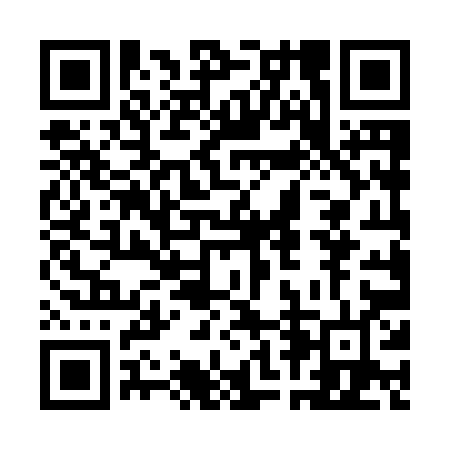 Prayer times for Butternut Bay, Ontario, CanadaWed 1 May 2024 - Fri 31 May 2024High Latitude Method: Angle Based RulePrayer Calculation Method: Islamic Society of North AmericaAsar Calculation Method: HanafiPrayer times provided by https://www.salahtimes.comDateDayFajrSunriseDhuhrAsrMaghribIsha1Wed4:195:531:006:008:089:422Thu4:185:511:006:018:099:443Fri4:165:501:006:028:119:454Sat4:145:481:006:028:129:475Sun4:125:471:006:038:139:496Mon4:105:461:006:048:149:507Tue4:085:441:006:048:159:528Wed4:065:431:006:058:179:549Thu4:055:421:006:068:189:5610Fri4:035:411:006:068:199:5711Sat4:015:3912:596:078:209:5912Sun3:595:3812:596:088:2110:0113Mon3:585:3712:596:088:2210:0214Tue3:565:3612:596:098:2410:0415Wed3:545:351:006:108:2510:0616Thu3:535:341:006:108:2610:0717Fri3:515:331:006:118:2710:0918Sat3:495:321:006:128:2810:1119Sun3:485:311:006:128:2910:1220Mon3:465:301:006:138:3010:1421Tue3:455:291:006:148:3110:1522Wed3:445:281:006:148:3210:1723Thu3:425:271:006:158:3310:1924Fri3:415:261:006:158:3410:2025Sat3:395:261:006:168:3510:2226Sun3:385:251:006:178:3610:2327Mon3:375:241:006:178:3710:2528Tue3:365:231:016:188:3810:2629Wed3:355:231:016:188:3910:2730Thu3:345:221:016:198:4010:2931Fri3:335:221:016:198:4110:30